МУНИЦИПАЛЬНОЕ ОБЩЕОБРАЗОВАТЕЛЬНОЕ УЧРЕЖДЕНИЕ-СРЕДНЯЯ ОБЩЕОБРАЗОВАТЕЛЬНАЯ ШКОЛА № 8(МОУ – СОШ № 8)Приложениек дополнительной общеразвивающей программе технической направленности «Оператор ЭВМ»,утвержденной приказом МОУ – СОШ № 8от 30.05.2019 г. № 93-5/ОПеречень методического обеспечения к дополнительной общеразвивающей программе технической направленности «Оператор ЭВМ»1. УПРАЖНЕНИЯУпр. 1. ЗаявлениеГенеральному директору Торгово-го Дома «Волга» Иванову И.И. коммерческого директора Торго-вого Дома «Волга» Петрова Петра ПетровичаЗАЯВЛЕНИЕПрошу уволить меня по собственному желанию в связи с переходом на новую работу.11 ноября 2019 года Петров П.П.Набрать текст первого абзаца: Генеральному директору Торгового Дома «Волга» Иванову И.И. коммерческого директора Торгового Дома «Волга» Петрова Петра Петровича. Нажать Enter десять раз. Выделить набранный текст без пустых строк. Выполнить команду Формат/ Абзац/ Выравнивание: По ширине/ OK. Выполнить команду Сервис/ Параметры/ Общие/ Единицы измерения: Сантиметры/ OK. Выделить текст. Выпол-нить команду Формат/ Абзац/ Отступ слева: 9 см, первая строка: Отступ (нет)/ OK. Выполнить команду Сервис/ Язык/ Расстановка переносов/ Ав-томатическая расстановка переносов/ OK. Нажать два раза клавишу перехода на следующую строку (клавиша со стрелкой, направленной вниз). Набрать текст второго абзаца: ЗАЯВЛЕНИЕ. Выделить этот текст. Задать выравнивание по центру, по-лужирный шрифт, выполнить команду Формат/ Шрифт/ Интервал/ Интер-вал: Разреженный на 2 пт/OK. Нажать два раза клавишу перехода на следующую строку. Набрать текст третьего абзаца: Прошу уволить меня по собственному желанию в связи с переходом на новую работу. Выделить этот текст, задать выравни-вание по ширине. Нажать два раза клавишу перехода на следующую строку. Набрать текст четвертого абзаца: 11 ноября 2011 года. Выделить этот текст, задать выравнивание по правому краю. Нажать Enter. 45. Набрать текст пятого абзаца: Петров П.П. Выделить этот текст, за-дать выравнивание по правому краю. Нажать Enter.Упр. 2. Визитная карточкаИванов Иван Иванович123456 Клин,Декабристов 123-456.Телефон: (843) 222-33-44Установить выравнивание по центру. Задать рамку с помощью сле-дующих команд. Таблица/ Вставить/ Таблица/ Число столбцов: 1/ Число строк: 1/ OK. Таблица/ Выделить/ Таблица. Таблица/ Свойства таблицы, установить Таблица/ Ширина/ 9 см, Строка/ Высота/5 см, Ячейка/ Верти-кальное выравнивание/ По центру/OK. Набрать текст первого абзаца: Иванов Иван Иванович. Выделить этот текст, задать выравнивание по центру. Выполнить команду Формат/ Шрифт: Times New Roman, Начертание: Полужирный, Размер: 18/ OK. Нажать Enter два раза. Набрать следующие три абзаца. Выполнить команду Формат/ Шрифт: Times New Roman, Начертание: Обычный, Размер: 10/ OK. 5Упр. 3. РасписаниеРАСПИСАНИЕ электропоездов Одинцово от МосквыНабрать заголовок. Нажать Enter два раза. Создать первую строку: Время, Tab, Станция назначения, Tab, Ре-жим движения, Enter. Аналогично создать оставшиеся строки. Выделить все строки кроме заголовка. Выполнить команду Формат/ Табуляция. Позиции табуляции: 5 см/ Установить, Позиции табуляции: 12 см/ Установить, Выравнивание/ По левому краю/ OK. Отформатировать заголовок и первую строку. 6Упр. 4. ОбъявлениеПродается сыр !Торговый Дом «Волга» предлагает оптом и в розницу сыры отечественного и им-портного производства.Низкие цены Высокое качество Любая форма оплаты Торговый Дом «Волга». Адрес: 123456 Казань, Декабристов 123-456.Телефон: (843) 222-33-44Отформатировать первую строку: Продается сыр! Установить: по центру, Шрифт: 20 пт, полужирный, разреженный с интервалом 3 пт, Arial. Выделить первую строку: Продается сыр! Установить: Формат/ Границы и заливка/ Граница/ Тип : Рамка, Применить к: абзацу, Ширина: 1.5 пт, Заливка/ Серый 25 % / OK. Отформатировать остальные абзацы: по центру, Шрифт: 12 пт, Arial. Выделить: Низкие цены, Высокое качество, Любая форма оплаты. Задать Формат/ Список/ Маркированный/ OK. От-форматировать две последние строки по аналогии с первой строкой.Упр. 5. Круговорот воды в природеА т м о с ф е р а З е м л и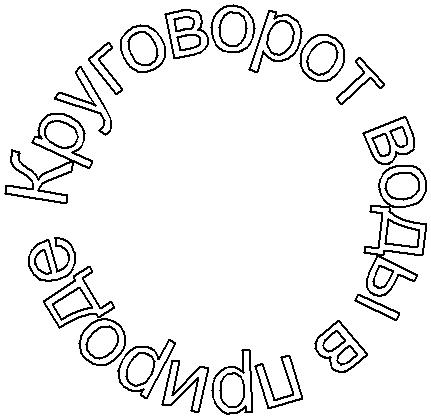 З е м н а я п о в е р  х н о с т ьДля второй строки использовать WordArt/ Текст-Фигура/ По кольцу.7Упр. 6. Товарный счетГрузоотправитель и адрес Торговый Дом «Волга» 123456 Казань, Декаб-ристов 1Грузополучатель и адрес Торговый Дом «Кремлевский» 654321 Москва,Ленинский проспект 1К реестру № ______ Дата получения «_____»_____________20___ годаСчет № 123 от 14.08.2008Поставщик Торговый Дом «Волга»Адрес 123456 Казань, Декабристов 123-456 Расчетный счет № 123456 в Банке «Казанский», МФО 123456Дополнения1. Выделить Счет № 123 от 14.08.2008, Формат/ Границы и заливка. 2. Вставить таблицу Таблица/ Вставить/ Таблица, число столбцов: 5,число строк: 7, Автоподбор ширины столбцов/ Постоянная: Авто/ OK. 3. Заполнить таблицу кроме ячеек E2-E7.4. Выделить Количество, Таблица/Свойства таблицы/Ячейка/ Верти-кальное выравнивание/По центру/OK. Аналогично отформатировать Цена, Сумма.8В ячейку E2 вставить формулу Таблица/ Формула: =PRODUCT(C2;D2). Аналогично заполнить ячейки E3-E6, используя =PRODUCT(C3;D3),… В ячейку E7 вставить формулу Таблица/ Формула: =SUM(ABOVE). Упр. 7. ИнтервьюПРЕДПРАЗДНИЧНОЕ ИНТЕРВЬЮНабрать заголовок и текст заметки. Установить курсор в начало первого абзаца. Вставить новый раздел Вставка/ Разрыв/ Новый раздел/ На текущей странице/ OK. Выделить текст после заголовка, оставив после текста невыделен-ными несколько пустых строк, Формат/ Колонки/ Тип/ Две/ Колонки оди-наковой ширины/ OK. 92. ЗАДАНИЯ Задание 1. ПисьмоТ О Р Г О В Ы Й Д О М « В О Л Г А »123456 Казань, Декабристов 1Телефон: 123-45 -67 Факс: 123-45-6712 ноября 2011 года123456 Москва, Ленинский проспект 1, Торговый дом «Кремлевский», Генеральному Директору Васильеву В.В.Уважаемый Василий Васильевич!Ваш заказ от 11 ноября 2011 года получен , и мы сразу же приступа-ем к его выполнению. Мы планируем отправить товар 14 ноября 2011 года и не сомневаемся, что наш товар удовлетворяет всем Вашим запросам.Благодарим Вас за этот заказ и выражаем надежду на продолжение нашего сотрудничества.С уважением, Иванов И.И.Генеральный Директор Торгового Дома «Волга»10Задание 2. Визитная карточкаИванов Иван Иванович123456 Казань,Декабристов 123-456.Телефон: (843) 222-33-44	Торговый Дом «Волга»  Иванов Иван ИвановичГенеральный директор Торгового Дома «Волга» Телефон: 222-33-44, Факс: 222-33-44123456 Казань, Декабристов 123-456Телефон: 222-33-44, Факс: 222-33-44Задание 3. Интервью11Задание 4. Круговорот воды в природе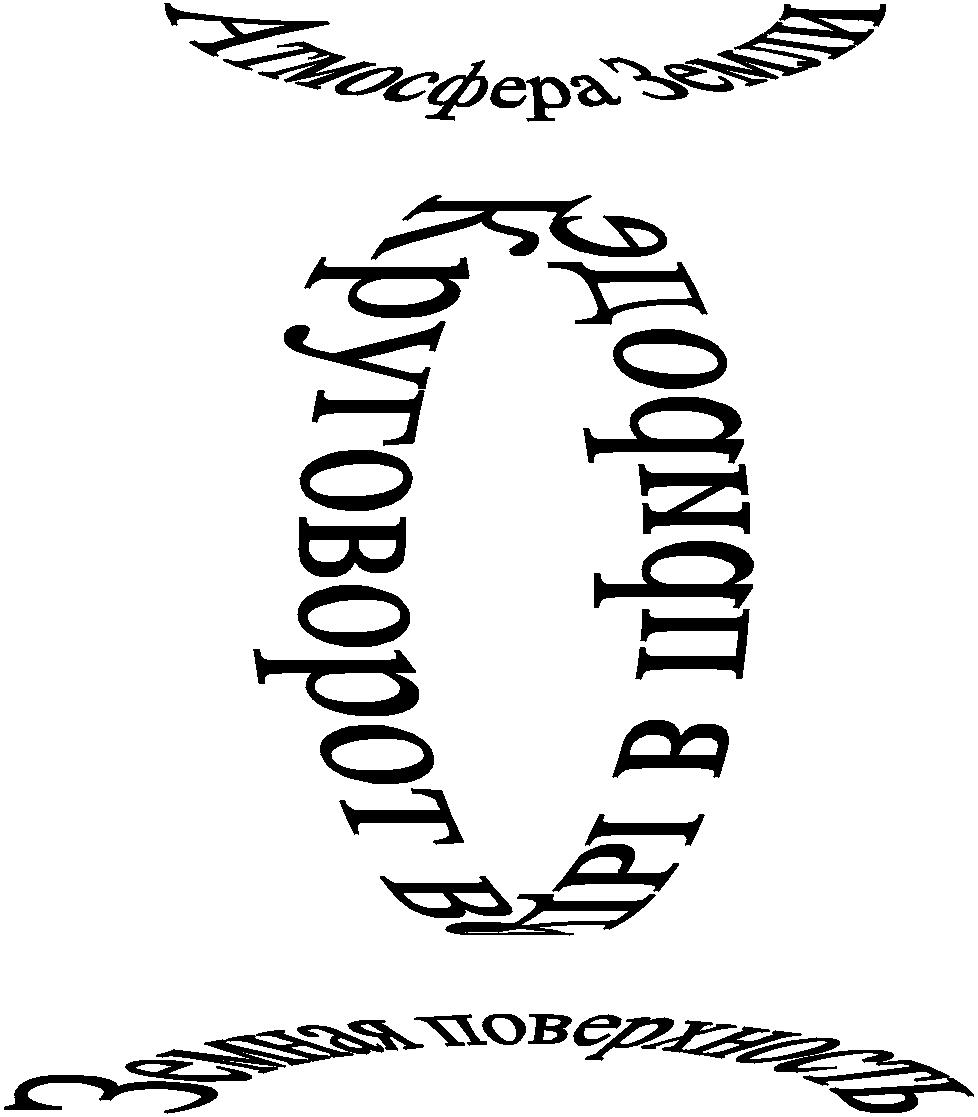 Задание 5. Прайс-лист12Задание 6. Я видел раковЯ В И Д Е Л Р А К О ВВчера:	Сегодня:Маленькие, но по три рубля,    Большие, но по пять рублей,но очень маленькие, но по     но большие, но по пять рублей,три, но очень маленькие.      но очень большие, но по пять.Задание 7. ОбъявлениеП р о д а е т с я с ы р !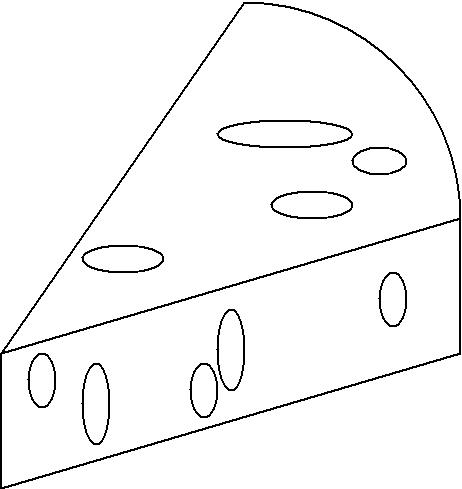 Торговый  Дом  «Волга»  предлагаетоптом и в розницу сыры отечественногои импортного производства. Низкие ценыВысокое качествоЛюбая форма оплатыТорговый Дом «Волга». Адрес: 123456 Казань, Декабристов 123-456.Телефон: (843) 222-33-44Задание 8. СодержаниеСОДЕРЖАНИЕВведение	21. Постановка задачи	32. Метод конечных разностей	53. Исследование погрешности	64. Вычисление порядка сходимости	7Приложение 1	9Приложение 2	19Литература	29Задание 9. Абстрактное искусствоАБСТРАКТНОЕ ИСКУССТВО14Задание 10. Курсовая работаМинистерство образования и науки Российской ФедерацииФедеральное государственное автономное образовательное учреждение высшего образования«КАЗАНСКИЙ (ПРИВОЛЖСКИЙ) ФЕДЕРАЛЬНЫЙ УНИВЕРСИТЕТ»Институт вычислительной математики и информационных технологий КАФЕДРА ВЫЧИСЛИТЕЛЬНОЙ МАТЕМАТИКИНаправление: 01.03.02 – Прикладная математика и информатика Профиль: Численные методыКУРСОВАЯ РАБОТАЧИСЛЕННОЕ РЕШЕНИЕ СПЕКТРАЛЬНЫХ ЗАДАЧ С ПЕРЕМЕННЫМИ КОЭФФИЦИЕНТАМИКлин–201915Задание 11. Выпускная квалификационная работаМинистерство образования и науки Российской ФедерацииФедеральное государственное автономное образовательное учреждение высшего образования«КАЗАНСКИЙ (ПРИВОЛЖСКИЙ) ФЕДЕРАЛЬНЫЙ УНИВЕРСИТЕТ»Институт вычислительной математики и информационных технологий КАФЕДРА ВЫЧИСЛИТЕЛЬНОЙ МАТЕМАТИКИНаправление: 01.03.02 – Прикладная математика и информатика Профиль: Численные методыВЫПУСКНАЯ КВАЛИФИКАЦИОННАЯ РАБОТА (Бакалаврская работа)АППРОКСИМАЦИЯ СОБСТВЕННЫХ КОЛЕБАНИЙ ПЛАСТИНЫ СЛОЖНОЙ ФОРМЫ16Задание 12. Математический текст1. Раскрытие неопределенностейИзложим правило Лопиталя для вычисления предела функции в слу-чае неопределенности вида 0 / 0.Теорема 1. Пусть функции f (x) и g(x), определенные на отрезке [a,b], таковы, что:1) f (a) = g(a) = 0 ;2) существуют производные (правосторонние) f ′(a) и g′(a) причемДоказательство. Применим метод выделения главной части. В силу условия 2 теоремы запишем соотношенияf (x) = f (a) + f ′(a)(x − a) + o(x − a), g(x) = g(a) + g′(a)(x − a) + o(x − a).Отсюда, согласно условию 1, находимf (x) = f ′(a)(x − a) + o(x − a), g(x) = g′(a)(x − a) + o(x − a).Следовательно, заключаемЧто и требовалось доказать. 172. Решение краевой задачиТребуется решить следующую задачу: найти функцию u(x) , x ∈(0,l) , такую, что−u′′(x) = f (x), x ∈(0,l),(1)u(0) =α, u(l) = β,где α и β – заданные числа, а f (x) – заданная функция.Интегрируя дифференциальное уравнение задачи (1) по отрезку [0, x], получимxu′(x) = −∫ f (η) dη + u′(0).0Интегрируя это соотношение по отрезку [0, x], выводимu(x) = −∫x  ξ∫ f (η) dη dξ + u(0) + xu′(0).0  0Преобразуем двойной интеграл из последнего соотношения:Таким образом, общее решение дифференциального уравнения задачи (1) имеет вид:Определим постоянные c1 и c2 из граничных условий задачи (1):18Подставляя постоянные c1 и c2 в соотношение (2), выводимИтак, доказан следующий результат.Теорема 2. Решение задачи (1) определяется формулой:гдедля x ∈(0,l).3. Решение системы линейных уравненийТребуется решить систему линейных алгебраических уравнений n-го порядка следующего вида19Здесь a11, a12 , …, ann , b1, b2 , …, bn – заданные коэффициенты и правые части, x1, x2 , …, xn – неизвестные системы уравнений. Обозначим черезx вектор неизвестных, через b – вектор правых частей, через A – матри-цу коэффициентов:Тогда исходная система принимает видПоложим ∆ = det A и введем определитель ∆ j , получаемый из опре-делителя ∆ заменой j -го столбца на столбец b правых частей системы уравнений, j =1,2,..., n .Теорема 3. (Правило Крамера)1. Если ∆ ≠ 0, то система (3) имеет единственное решениеx1 = ∆∆1 , x2 = ∆∆2 , ..., xn = ∆∆n .2. Если ∆ = 0, а хотя бы один из определителей ∆1, ∆2 , …, ∆n не ра-вен нулю, то система (3) несовместна.3. Если ∆ = ∆1 = ∆2 = ... = ∆n = 0, то система (3) имеет бесконечно много решений.В качестве примера решим систему 3-го порядкаНепосредственные вычисления дают20x3 = 84 = 2.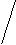 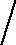 Вычисления Нахождение частного 425 25 =17 13 = 0,333333333333333333333333333333332 =1,5707963267948966192313216916398 Извлечение квадратного корня 225 =15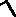 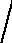 3 =1,7320508075688772935274463415059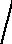 π =1,77245385090551602729816748334114.3. Вычисление процентов50% от 90 = 4525% от 3 = 0,7530% от 150 = 45Возведение в степень 33 = 27 25 = 32 210 =1024 Длина окружности радиуса R = 3: 2πR =18,8495559215387594307758602996774.6. Площадь круга радиуса R = 3:πR2 = 28,2743338823081391461637904495164.7. Выражения1010 =1,2589254117941672104239541063958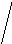 55 = 26,041666666666666666666666666667 5!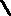 21Задание 13. Струна, нагруженная массами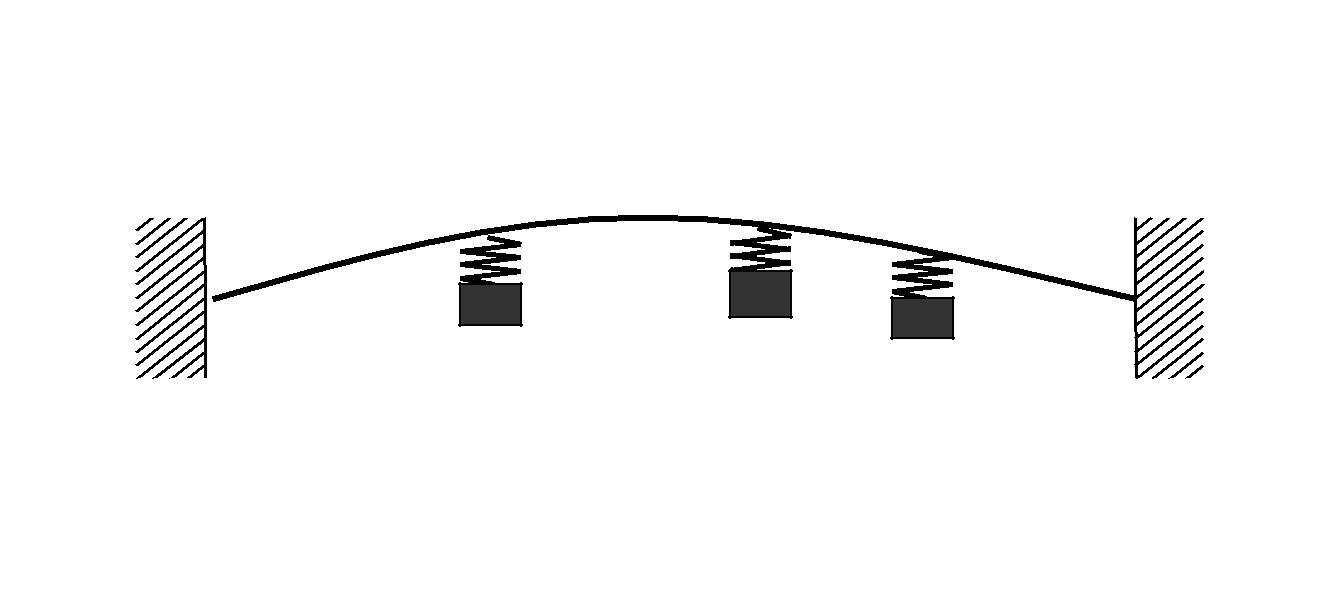 Задание 14. Внутренний элемент струныy 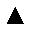 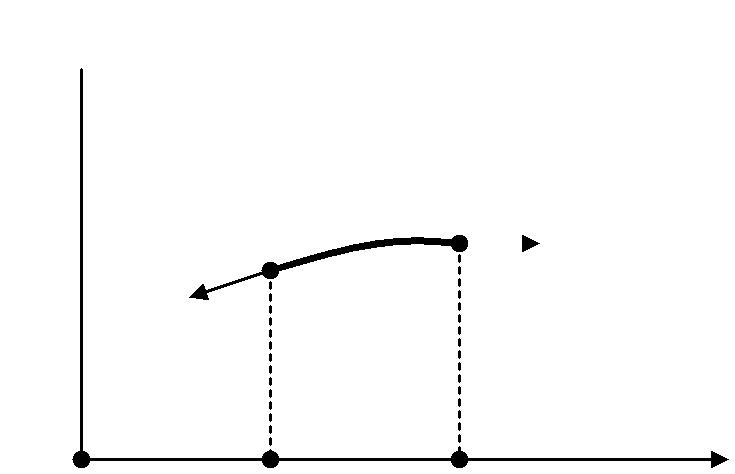 O	x	x +∆x	x22Задание 15. Элемент струны с грузомy  Fi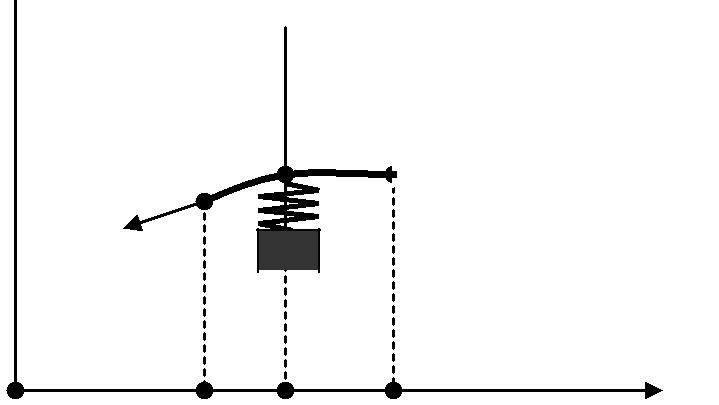 T x(i) − ∆2x ,tT x(i) + ∆2x ,tGi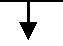 Задание 16. Вычисление суммы двух целых чисел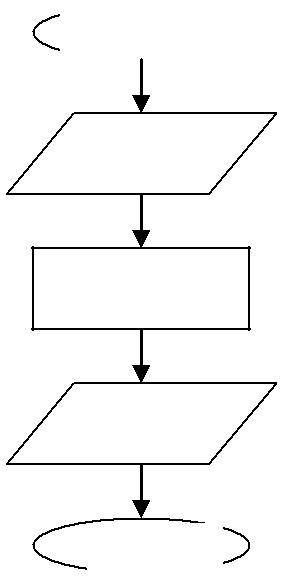 началоконец23Задание 17. Решение линейного уравнения ax + b = c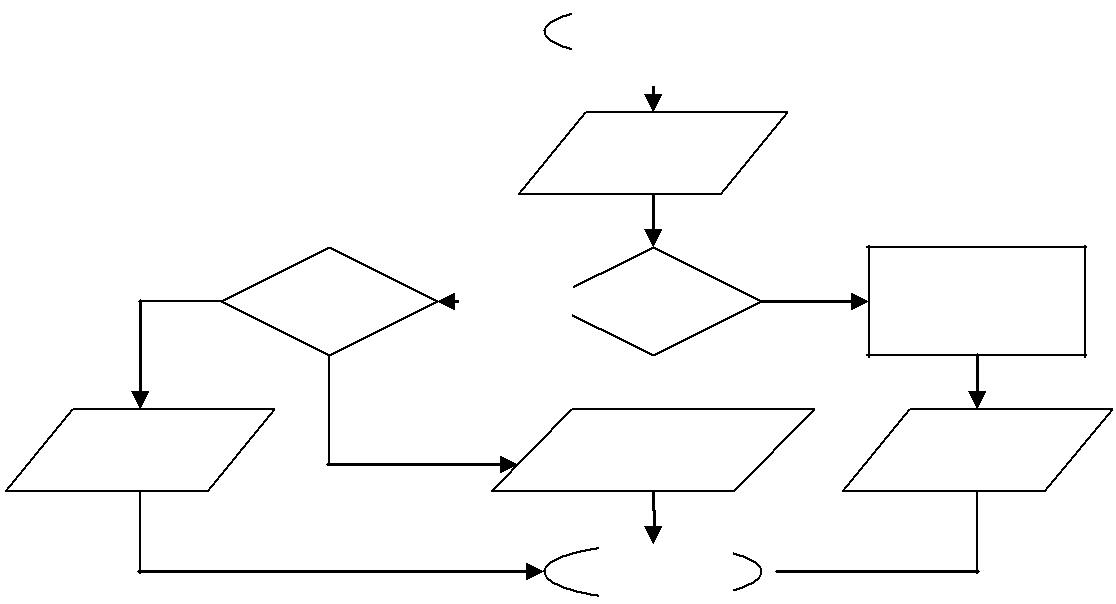 началодаконец 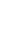 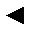 Задание 18. Вычисление конечной суммы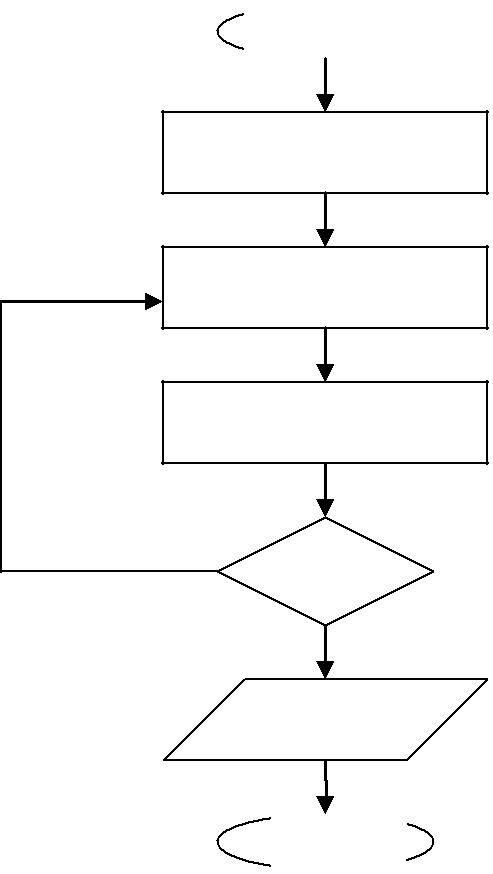 началоданетконец24Задание 19. Вычисление бесконечной суммы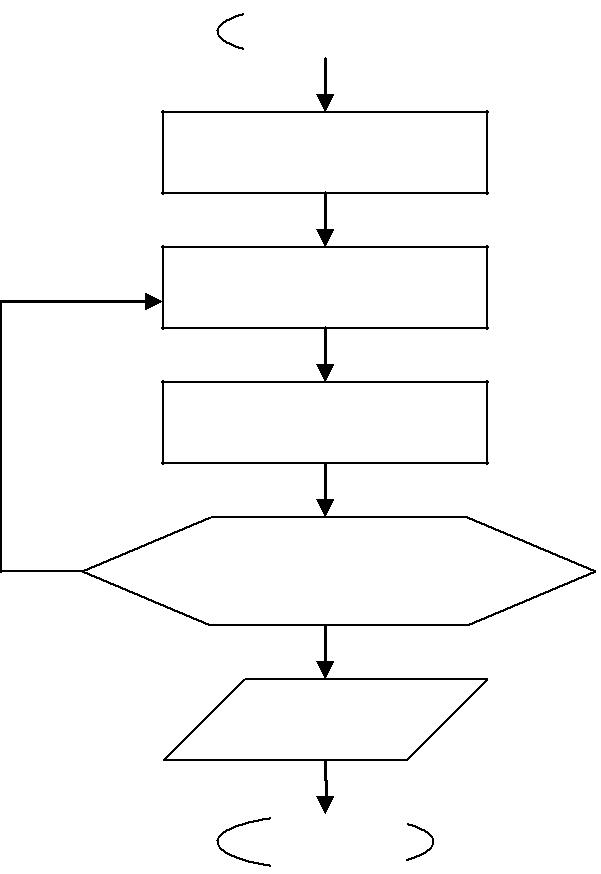 началонетдаконецЗадание 20. К морюПрощай свободная стихия! В последний раз передо мной Ты катишь волны голубые И блещешь гордою красой.Как друга ропот заунывный, Как зов его в прощальный час,Твой грустный шум, твой шум призывный Услышал я в последний раз.А.С. Пушкин253. ПРИЛОЖЕНИЕКоманды форматированияФайл/ Параметры страницы/ Поля/ Верхнее: 2 см, Нижнее: 2 см, Левое: 2 см, Правое: 2 см/ OK Файл/ Параметры страницы/ Источник бумаги/ От края до нижнего колонтитула: 1,4 см/ OK Формат/ Шрифт/ Шрифт: Times New Roman, Начертание: Обыч-ный, Размер: 15/ OK Формат/ Абзац/ Отступы и интервалы/ Отступ слева: 0 см, справа: 0 см, первая строка: Отступ, на 1 см. Интервал перед: 0 пт, после: 0 пт, меж-дустрочный: Множитель, значение 1,1. Выравнивание: По ширине/ OK Вставка/ Номера страниц/ Положение: Внизу страницы, Выравни-вание: От центра/ OK Двойной левый клик по номеру страницы, правый клик по номеру страницы, Шрифт, Шрифт: Times New Roman, Начертание: Обычный, Размер: 13/ OK Расстановка переносов. Сервис/ Язык/ Расстановка переносов/ Ав-томатическая расстановка переносов/ OK Установка редактора формул. Сервис/ Настройка/ Команды/ Кате-гории: Вставка, Команды: Редактор Формул Открыть редактор формул. Выполнить команду Размер/ Опреде-лить/ Размеры: Обычный 15 пт, Крупный индекс 12 пт, Мелкий индекс 10 пт, Крупный символ 20 пт, Мелкий символ 15 пт/ Применить/ OK Формат/ Абзац/ Выравнивание: По ширине/ OK Формат/ Абзац/ Отступ слева: 9 см, первая строка: Отступ (нет)/ OK Формат/ Шрифт/ Интервал/ Интервал: Разреженный на 2 пт/ OK Сервис/ Параметры/ Общие/ Единицы измерения: Сантиметры/ OK Вставка/ Символ/ Специальные знаки/ Короткое тире/ – / Вставить Вставка/ Символ/ Шрифт/ Wingdings/  / Вставить 26ЛИТЕРАТУРАИнформатика. Базовый курс / Под ред. С.В. Симоновича. – СПб.: Питер,2000.Информатика: Учебник / Под ред. Н.В. Макаровой. – М.: Финансы и ста-тистика, 2006.Информатика: Практикум по технологии работы на компьютере / Под ред. Н.В. Макаровой. – М.: Финансы и статистика, 2005.Безручко В.Т. Практикум по курсу «Информатика». Работа в Windows, Word, Excel. – М.: Финансы и статистика, 2004.Карчевский Е.М., Филиппов И.Е. Word 2007 в примерах. – Казань: Казан-ский федеральный университет, 2010.Насырова Н.Х., Косолапов В.Н. Лабораторный практикум по информати-ке для студентов гуманитарных факультетов. Часть 1. Microsoft Word, Проводник, Электронная почта. – Казань: Издательский центр КГУ, 2010.Симонович С.В., Мураховский В.И. Популярный самоучитель работы на компьютере. – М.: Тех Бук, 2004.ВремяСтанция назначенияРежим движения00:53Кубинкаежедневно05:23Кубинкапо рабочим05:37Звенигородежедневно05:49Бородиноежедневно06:03Кубинкаотменен06:11Одинцовоежедневно06:22Голициноежедневно06:33Гагаринпо субботам06:39Можайскотменен06:40Одинцовопо рабочим06:47Звенигородежедневно06:57КубинкаежедневноНаиме-ЕдиницаКоличествоЦенаСумманованиеизмеренияКоличествоЦенаСуммаКраскикоробка53501750Кистишт.1525375Бумагапачка101001000Тетрадишт.100202000Ручкишт.50502500ИТОГО7625Руководитель предприятияРуководитель предприятияРуководитель предприятияИ.И. ИвановИ.И. ИвановГлавный бухгалтерГлавный бухгалтерС.С. СидоровС.С. СидоровНовый год без елки – всенового года. На коллегии нашегоравно, что песня без слов. Где ееминистерства было принято ре-можно купить, почем? В «какомшение, что цена елки не должналесу родилась елочка»? С этимипревышать 7 – 9 тысяч рублей засловами  мы  обратились  кметр.  Кроме  государственныхначальнику отдела лесопользо-торговых точек, насколько намвания министерства лесного хо-известно, их продажей займутсязяйства РТ Василию Ивановичукоммерческие структуры, кото-Гуськову:рым разрешена заготовка и тор-В нашей республике имеетсяговля продукцией леса.30 лесхозов, а также националь-ный природный парк, которыйА. Уваровтоже всегда выручал нас в канунПРЕДПРАЗДНИЧНОЕ ИНТЕРВЬЮНовый год без елкиНовый год без елкиНовый год без елкиВ нашей республике имеется 30 лесхозов, а такжеНовый год без елкиНовый год без елкиНовый год без елкиВ нашей республике имеется 30 лесхозов, а также– все равно, что песня– все равно, что песня– все равно, что песнянациональный природный парк, который тоже всегда выру-без слов. Где ее можнобез слов. Где ее можнобез слов. Где ее можночал нас в канун нового года. На коллегии нашего министер-купить, почем? В «какомкупить, почем? В «какомкупить, почем? В «какомства было принято решение, что цена елки не должна пре-лесу родилась елочка»?лесу родилась елочка»?лесу родилась елочка»?вышать 7 – 9 тысяч рублей за метр. Кроме государственныхС этими словами мы о б-С этими словами мы о б-С этими словами мы о б-торговых точек, насколько нам известно, их продажей зай-ратилиськначальникумутся коммерческие структуры, которым разрешена заго-отдела лесопользованияотдела лесопользованияотдела лесопользованиятовка и торговля продукцией леса.министерстваминистерствалесногохозяйстваРТ ВасилиюРТ ВасилиюИвановичу Гуськову:Ивановичу Гуськову:Ивановичу Гуськову:А. УваровЗ А П А Д Н Ы Е С Л А Д О С Т ИНазваниеКоличествоЦенаСникерсштука55 рубдесяток500 рубМарсштука50 рубБаунтиштука60 рубТвикснет в продажеВиспанет в продаже222 – 33 – 44 (Сыр)222 – 33 – 44 (Сыр)222 – 33 – 44 (Сыр)222 – 33 – 44 (Сыр)222 – 33 – 44 (Сыр)222 – 33 – 44 (Сыр)222 – 33 – 44 (Сыр)222 – 33 – 44 (Сыр)222 – 33 – 44 (Сыр)222 – 33 – 44 (Сыр)КазимирКазимирМалевич–один из ярчайших предста-один из ярчайших предста-один из ярчайших предста-один из ярчайших предста-один из ярчайших предста-один из ярчайших предста-один из ярчайших предста-один из ярчайших предста-вителейабстрактногоабстрактногоис-кусстваРоссии. СозданнаяРоссии. СозданнаяРоссии. Созданнаяим в 1913им в 1913году картинагоду картина«Чёрный квадрат» открыла«Чёрный квадрат» открыла«Чёрный квадрат» открыла«Чёрный квадрат» открылановое направление живопи-новое направление живопи-новое направление живопи-новое направление живопи-К.С. Малевич «Чёрный квадрат»К.С. Малевич «Чёрный квадрат»К.С. Малевич «Чёрный квадрат»си – супрематизмси – супрематизмси – супрематизмСтудентГруппа 09-205И.И. ИвановНаучный руководительКандидат физ.-мат. наук, доцент,ДоцентП.П. ПетровРабота завершена:19 мая 2016 годаИ.И. ИвановРабота допущена к защите:Научный руководительКандидат физ.-мат. наук, доцент,Доцент21 мая 2019 годаП.П. ПетровЗаведующий кафедройДоктор физ.-мат. наук, профессор«_____»  ____________ 2016 годаС.С. СидоровКлин - 2019′g (a) ≠ 0 .Тогда существует пределlimf (x)=f ′′(a) .x→a+0g(x )g (a)f′o(x − a)′f′′f (x)f(a) +x − af′limf (x)= limx − a=f(a).limg(x)= lim′o(x − a)o(x − a)=′.x→a+0g(x)x→a+0′x − ag (a)g (a)g (a) +g (a) +x − ax  ξx  ξx  ξx  xx  xx  xx∫∫f (η) dηdξ = ∫∫f (η) dξdη = ∫(x −η) f (η) dη.∫∫f (η) dηdξ = ∫∫f (η) dξdη = ∫(x −η) f (η) dη.000η0xu(x) = −∫(x − y) f ( y) dy + c1 + xc2 ,(2)0c1 =α,c1 =α,c2 =β−α+1 l1 l(x − y) f ( y) dy.c2 =l+l∫(x − y) f ( y) dy.ll∫0β −αβ −αx y(l − x)x y(l − x)l x(l − y)l x(l − y)u(x) =α ++∫f ( y) dy +∫f ( y) dy.u(x) =α ++∫f ( y) dy +∫f ( y) dy.l∫l∫ll0lxl0xβ −αβ −αlu(x) =α ++∫K (x, y) f ( y) dy,u(x) =α ++∫K (x, y) f ( y) dy,l∫l00y(l − x),y ∈(0, x),,y ∈(0, x),lK (x, y) =lK (x, y) =x(l − y)x(l − y),y ∈(x,l),l,y ∈(x,l),la11x1 + a12 x2 +... + a1n xn = b1,a11x1 + a12 x2 +... + a1n xn = b1,a11x1 + a12 x2 +... + a1n xn = b1,a11x1 + a12 x2 +... + a1n xn = b1,a21x1+ a22 x2+ + a2n xn = b2 ,a21x1+ a22 x2+ + a2n xn = b2 ,........................................................................................................................................................................................an1x1+ an2 x2+ + ann xn = bn.an1x1+ an2 x2+ + ann xn = bn.a11a11a11a12a12a1na1nx1x1x1b1b1aaA =aa21a22a2nx =xx2b =bbA =21222n,x =2,b =2 .2 .an2an2an1an1an1an2an2annannannxnxnxnbnbnAx = b.(3)x1 + 2x2 + x3 =1,x1 + 2x2 + x3 =1,x2 + x3 =1,= 7.2x1 + x2 + 3x3= 7.121121111121121121111121∆ =011= 4, ∆1 == 4, ∆1 =111= 4, ∆2 =011= −4, ∆3 == −4, ∆3 =011= 8.213713273217ПрименяяПрименяяПрименяяПрименяяправилоправилоправилоКрамера,Крамера,Крамера,Крамера,Крамера,Крамера,находимнаходимнаходимx1 = 4 4 =1,x1 = 4 4 =1,x1 = 4 4 =1,x1 = 4 4 =1,x2 = (−4) 4 = −1,x2 = (−4) 4 = −1,x2 = (−4) 4 = −1,x2 = (−4) 4 = −1,x2 = (−4) 4 = −1,x2 = (−4) 4 = −1,x2 = (−4) 4 = −1,1 +151 +5= 2,488325T (x,t)T (x + ∆x,t)T (x + ∆x,t)T (x + ∆x,t)T (x,t)T (x,t)Ox(i)−∆x   x(i)x(i)+∆xxx−2x+2нетданет